Семинар «ВНЕДРЕНИЕ РЕГИСТРА ВЫБРОСОВ И ПЕРЕНОСА ЗАГРЯЗНИТЕЛЕЙ В КАЗАХСТАНЕ: КЛЮЧЕВЫЕ РЕЗУЛЬТАТЫ И ДАЛЬНЕЙШИЕ ШАГИ»12 марта 2019 год, г.АстанаПрограмма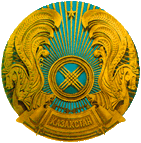 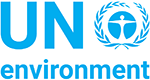 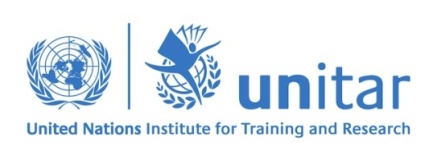 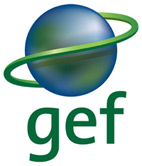 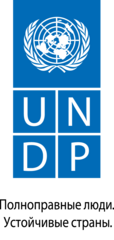 09.00 – 10.00Регистрация участников10.00 – 10.20Открытие семинара. Приветствие10.20 – 11.30 Сессия 1 «Предупреждение и сокращение загрязнения окружающей среды путем расширения доступа к экологической информации»10.20 – 11.30 Сессия 1 «Предупреждение и сокращение загрязнения окружающей среды путем расширения доступа к экологической информации»- «Политика, цели и задачи Республики Казахстан в области обеспечения безопасности при обращении с опасными химическими веществами и реализации Стокгольмской, Базельской и Роттердамской конвенций в Казахстане», Атемова Гульшира Турсыновна, Департамент управления отходами МЭ Республики Казахстан- «Обеспечение доступа общественности к экологической информации и повышение роли общественности в принятии решений по вопросам охраны окружающей среды», Даулетьярова Наталья Ивановна, Департамент экологического мониторинга и информации МЭ РК- «Международный подход к осуществлению РВПЗ как ключевого инструмента мониторинга загрязняющих веществ и расширению доступа общественности к экологической информации», Абдульманов Нургазы Сеильбекович, РГП «ИАЦ ООС»- «Ключевые результаты реализации проекта «Глобальный проект по реализации РВПЗ в качестве инструмента для отчетности СОЗ, распространение и повышения осведомленности для Казахстана», Абдульманов Нургазы Сеильбекович, РГП «ИАЦ ООС»- «Политика, цели и задачи Республики Казахстан в области обеспечения безопасности при обращении с опасными химическими веществами и реализации Стокгольмской, Базельской и Роттердамской конвенций в Казахстане», Атемова Гульшира Турсыновна, Департамент управления отходами МЭ Республики Казахстан- «Обеспечение доступа общественности к экологической информации и повышение роли общественности в принятии решений по вопросам охраны окружающей среды», Даулетьярова Наталья Ивановна, Департамент экологического мониторинга и информации МЭ РК- «Международный подход к осуществлению РВПЗ как ключевого инструмента мониторинга загрязняющих веществ и расширению доступа общественности к экологической информации», Абдульманов Нургазы Сеильбекович, РГП «ИАЦ ООС»- «Ключевые результаты реализации проекта «Глобальный проект по реализации РВПЗ в качестве инструмента для отчетности СОЗ, распространение и повышения осведомленности для Казахстана», Абдульманов Нургазы Сеильбекович, РГП «ИАЦ ООС»11.30 – 12.00Кофе-брейк12.00 – 13.30 Сессия 2 «Повышение потенциала заинтересованных сторон в целях эффективной реализации РВПЗ в Казахстане»12.00 – 13.30 Сессия 2 «Повышение потенциала заинтересованных сторон в целях эффективной реализации РВПЗ в Казахстане»- «Международные требования и национальное законодательство РК по ведению регистра выбросов и переноса загрязнителей», Анисимова Наталья Михайловна, Центр СУР- «Методы оценки эмиссий загрязняющих веществ в окружающую среду. Проекты национальных руководств по методам оценки для ключевых и приоритетных секторов», Анисимова Наталья Михайловна, Центр СУР- «Совершенствование методик оценки эмиссий СОЗ и тяжелых металлов для отчетности по РВПЗ», Душкина Юлия, Центр СУР- «Программное обеспечение по предоставлению онлайн-отчетности в рамках РВПЗ», Кондратенко Михаил Геннадьевич, РГП «ИАЦ ООС»- «Разработка и реализация национальной стратегии для доступа общественности к экологической информации», Душкина Юлия, Центр СУР- Обсуждение- «Международные требования и национальное законодательство РК по ведению регистра выбросов и переноса загрязнителей», Анисимова Наталья Михайловна, Центр СУР- «Методы оценки эмиссий загрязняющих веществ в окружающую среду. Проекты национальных руководств по методам оценки для ключевых и приоритетных секторов», Анисимова Наталья Михайловна, Центр СУР- «Совершенствование методик оценки эмиссий СОЗ и тяжелых металлов для отчетности по РВПЗ», Душкина Юлия, Центр СУР- «Программное обеспечение по предоставлению онлайн-отчетности в рамках РВПЗ», Кондратенко Михаил Геннадьевич, РГП «ИАЦ ООС»- «Разработка и реализация национальной стратегии для доступа общественности к экологической информации», Душкина Юлия, Центр СУР- Обсуждение13.30 – 14.30Обед14.30 – 16.00 Сессия 3 «РВПЗ как инструмент снижения ртутного загрязнения в Казахстане»14.30 – 16.00 Сессия 3 «РВПЗ как инструмент снижения ртутного загрязнения в Казахстане»- «Минаматская конвенция о ртути. Основные положения и рекомендации по присоединению Республики Казахстан к Конвенции. Плюсы и минусы ратификации,                Гор Нина Викторовна, ПРООН в Казахстане- «Законодательные основы для целей выполнения Минаматской конвенции», Гор Нина Викторовна, ПРООН в Казахстане«Обращение с ртутью в рамках ТС. Таможенные регламенты. Анализ импорта и экспорта ртути в Республике Казахстан», Гор Нина Викторовна, ПРООН в Казахстане- «Количественная оценка поступлений ртути в окружающую среду. Результаты инвентаризации эмиссий ртути в Казахстане», Гор Нина Викторовна, ПРООН в Казахстане- Предварительные результаты исследований выбросов ртути от предприятий теплоэнергетики на примере ТЭЦ-2 города Астаны с учетом смены топлива (уголь-природный газ), Гор Нина Викторовна, ПРООН в Казахстане- Групповое обсуждение: дальнейшие меры по совершенствованию регулирования ртути в Казахстане - «Минаматская конвенция о ртути. Основные положения и рекомендации по присоединению Республики Казахстан к Конвенции. Плюсы и минусы ратификации,                Гор Нина Викторовна, ПРООН в Казахстане- «Законодательные основы для целей выполнения Минаматской конвенции», Гор Нина Викторовна, ПРООН в Казахстане«Обращение с ртутью в рамках ТС. Таможенные регламенты. Анализ импорта и экспорта ртути в Республике Казахстан», Гор Нина Викторовна, ПРООН в Казахстане- «Количественная оценка поступлений ртути в окружающую среду. Результаты инвентаризации эмиссий ртути в Казахстане», Гор Нина Викторовна, ПРООН в Казахстане- Предварительные результаты исследований выбросов ртути от предприятий теплоэнергетики на примере ТЭЦ-2 города Астаны с учетом смены топлива (уголь-природный газ), Гор Нина Викторовна, ПРООН в Казахстане- Групповое обсуждение: дальнейшие меры по совершенствованию регулирования ртути в Казахстане 16.00 – 16.30Кофе-брейк16.30 – 17.30 Сессия 4 «Дальнейшее развитие инструмента РВПЗ в Казахстане»16.30 – 17.30 Сессия 4 «Дальнейшее развитие инструмента РВПЗ в Казахстане»- «Ратификация Протокола о РВПЗ к Орхусской Конвенции», Тауекелова Мадина Сергазиевна, РГП «ИАЦ ООС»- «Планируемые изменения и дополнения в законодательные акты РК по вопросу РВПЗ», Душкина Юлия, Центр СУР- Групповое обсуждение: необходимые меры для дальнейшего развития РВПЗ в Казахстане- «Ратификация Протокола о РВПЗ к Орхусской Конвенции», Тауекелова Мадина Сергазиевна, РГП «ИАЦ ООС»- «Планируемые изменения и дополнения в законодательные акты РК по вопросу РВПЗ», Душкина Юлия, Центр СУР- Групповое обсуждение: необходимые меры для дальнейшего развития РВПЗ в Казахстане17.00 – 17.30Подведение итогов. Вручение сертификатов. 